VÝZKUMNÝ ÚSTAV ROSTLINNÉ VÝROBY v.v.i.Drnovská 507161 06 Praha 6-Ruzynětelefon: 233 022 111IČO: 00027006 DIČ: CZ00027006Objednávka číslo OB-2023-00001941Dodavatel	Číslo objednávky uvádějte na faktuře, jinak nebude faktura proplacenaPanel integrity s.r.o., IČ: 27551431Renovace kašny, záhonů a dlažby 263 671263671J Vložit položku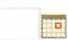 Fakturujte:Výzkumný ústav rostlinné výroby v.v.i. Drnovská 507 161 06 Praha 6IČO: 00027006 DIČ: CZ 00027006 Bank.spojení: 25635061/0100